Toujours triste et anxieuse, Mathilde se plaint de ne pas avoir de bijou à porter. Son mari est le sauveur de la situation et il suggère qu’elle demande un bijou à son amie riche, Mme Forestier. Mme Forestier lui prête un somptueux collier pour orner ses habits de la belle époque. Mathilde choisit la parure de diamants. Dans ses yeux, elle a trouvé un trésor.Mise en route Poser des questions aux apprenants :Quelles émotions ressentez-vous quand vous n’avez pas ce que vous aimeriez avoir ? Pistes de corrections :La tristesse, la déception, la colère, l’anxiété, l’insécurité, l’inquiétude, la honte, le mécontentement ... Lire la partie 3.Activité 1 –La chronologie de la troisième partieDemander aux apprenants de lier les phrases données aux images, afin de résumer la chronologie de cette partie.Piste de corrections :Activité 2 – Les émotions que Mathilde Loisel éprouve. Dans cette partie Mathilde éprouve plusieurs émotions. Pour mieux connaître ces mots demander aux apprenants de changer les mots du champ des émotions.Changer, comme indiqué, les adjectifs en nomsChanger, comme indiqué, les noms en adjectifs. Piste de corrections :Activité 3- M. Loisel le sauveurDemander aux apprenants d’écrire un paragraphe dans lequel ils discutent du rôle important que M. Loisel joue dans cette partie.Piste de corrections :M. Loisel remarque que sa femme est triste, anxieuse et inquiète et il lui demande « Qu’as-tu ? ». Elle lui dit qu’elle n’a pas de bijou à mettre pour le bal. Il suggère des fleurs naturelles parce qu’elles sont très chics et en saison, mais Mme Loisel pense que cela est humiliant. A la grande joie de sa femme M. Loisel trouve une excellente idée : Il dit à sa femme d’aller voir son amie Mme Forestier pour lui demander de lui prêter des bijoux. Monsieur Loisel est le sauveur de la situation, le héros pour le moment. Petits messagesQuelqu’un vous a énormément aidé quand vous étiez dans une situation difficile. Vous écrivez une petite carte à cette personne pour lui remercier en expliquant ce que son aide a signifié pour vous. Vous avez vu que votre ami/e est très inquiet/e, anxieux/se et stressé/e depuis quelques semaines. Vous lui téléphonez mais il/elle ne répond pas. Vous laissez un message vocal dans lequel vous exprimez votre inquiétude et vous lui donnez du conseil. Fiche réalisée par :Hedwig COETZEE (Pretoria Boys High School)Mientjie CARBONELL (Afrikaanse Hoër Meisieskool Pretoria)La parure, Guy de MAUPASSANTFICHE ENSEIGNANTNiveau A2/B1Partie n°3 – Mme Loisel emprunte un bijou à son amie, Mme Forestier. Pages 3 - 4 « Le jour de la fête approchait, et Mme Loisel semblait triste, inquiète, anxieuse. […] Elle sauta au cou de son amie, l’embrassa avec emportement, puis s’enfuit avec son trésor. »Partie n°3 – Mme Loisel emprunte un bijou à son amie, Mme Forestier. Pages 3 - 4 « Le jour de la fête approchait, et Mme Loisel semblait triste, inquiète, anxieuse. […] Elle sauta au cou de son amie, l’embrassa avec emportement, puis s’enfuit avec son trésor. »Objectifs principaux de la fiche - Faire savoir que Mathilde est toujours insatisfaite, parce qu’elle n’a pas de bijou à porter au bal. Son mari est le sauveur de la situation.  Objectifs linguistiquesCréer la chronologie de cette partie en résumant les suggestions de M. Loisel et les actions de Mme Loisel. ActivitéPetits Messages« Que tu es bête ! Va trouver ton amie Mme Forestier et demande-lui de te prêter des bijoux.« Choisis ma chère. »« J’aurai l’air misère comme tout. J’aimerais presque mieux ne pas aller à cette soirée. »« Tu n’as rien d’autre ? »  « Tu mettras des fleurs naturelles. C’est très chic en cette saison-ci. Pour f10, tu auras deux ou trois roses magnifiques. »« C’est vrai. Je n’y avais point pensé. »« Peux-tu me prêter cela, rien que cela ? »« Qu’as-tu ? Voyons, tu es toute drôle depuis trois jours. »« Cela m’ennuie de ne pas avoir un bijou, pas de pierre, rien à mettre sur moi. »« Mais si. Cherche. Je ne sais pas ce qui peut te plaire. »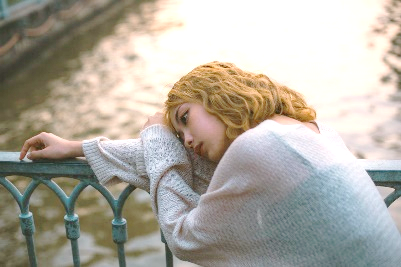        c) « J’aurai l’air misère comme tout. J’aimerais presque mieux ne pas aller à cette soirée. »« Qu’as-tu ? Voyons, tu es toute drôle depuis trois jours. »« Cela m’ennuie de ne pas avoir un bijou, pas de pierre, rien à mettre sur moi. »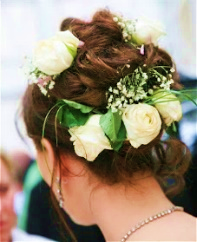 « Tu mettras des fleurs naturelles. C’est très chic en cette saison-ci. Pour f10, tu auras deux ou trois roses magnifiques. »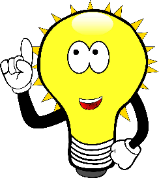 « Que tu es bête ! Va trouver ton amie Mme Forestier et demande-lui de te prêter des bijoux.« C’est vrai. Je n’y avais point pensé. »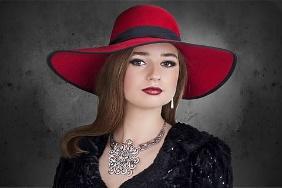 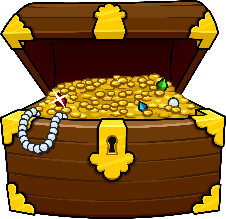 « Choisis ma chère. »« Tu n’as rien d’autre ? »   « Mais si. Cherche. Je ne sais pas ce qui peut te plaire. »« Peux-tu me prêter cela, rien que cela ? »ADJECTIFNOMVERBEtriste la tristesseattristerinquiètel’inquiétudes’inquiétéanxieuseL’anxiété(pas) convaincuela convictionconvaincrehumiliant(e)l’humiliationhumilierjoyeux(se)la joiebêtela bêtise (stupidité)embêter(immodérément ) désireux(se)Le désir (immodéré)désirerhésitante(e)l’hésitationhésiteren extase (extasié(e)l’extases’extasierangoissé(e)l’angoisseangoisser